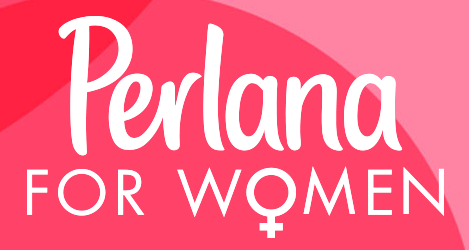 Il “Passaparola” è diventato responsabilità sociale
 PERLANA FOR WOMEN: VINCE LA FANTASIAI 20.000 Euro vanno al progetto che porterà un Hair Truck nel SalentoPer  l’iniziativa di Perlana sul microcredito: 141 progetti presentati, pieni di creatività tutta al femminile Milano, 19 gennaio 2016  – La fantasia delle donne non ha limiti e quando si tratta di realizzare il loro sogno professionale sono pronte a impegnare tutta la loro creatività, aggiungendoci passione, determinazione e altruismo.    Lo si capisce sfogliando i ben 141 progetti iscritti a Perlana for Women: l’iniziativa di microcredito creata da Perlana insieme a Fondazione Risorsa Donna per dare a tutte le residenti in Italia l’opportunità di accedere a un contributo a fondo perduto di 20.000 Euro, semplicemente presentando il proprio progetto originale di imprenditoria femminile. Questo contributo viene assegnato oggi 19 gennaio 2016, dopo la valutazione di diverse giurie, a un progetto particolarmente innovativo che porterà nel Salento un Hair Truck destinato ai turisti e ai piccoli centri urbani.   I progetti Per tante donne come loro Perlana for Women è stata soprattutto un’occasione per mettersi alla prova:  i tantissimi lavori arrivati alla scadenza del bando il 31 ottobre, rappresentano uno spaccato delle aspirazioni e della creatività femminile nel mondo dell’impresa. Ma anche un successo per Perlana che negli anni ha fatto del suo slogan “Passaparola” un impegno a favore di tutte le donne, sostenendo il progetto e arricchendolo di testimonianze.  Guardando i dati si scopre che i sogni nel cassetto non hanno età: la maggior parte delle candidate e tra i 26 e i 35 anni, ma un altro 30% è composto da donne fino ai 45 e non esita a mettersi in gioco anche un 10% intorno ai 60 anni.Le donne che vogliono realizzare le loro ambizioni vantano una preparazione eccellente. Il profilo di studio delle candidate è alto: 83 di loro hanno una laurea (quelle più rappresentative: architettura, giurisprudenza, ingegneria) e molte vantano un master. Sebbene le disoccupate siano un preoccupante 32%, la maggior parte delle candidate ha un lavoro autonomo o dipendente. Addirittura un 10% di loro si definisce imprenditrice. Dal punto di vista geografico la regione più attiva nel presentare i progetti è la Lombardia (21) seguita dal Lazio (17) e dall’Emilia Romagna (12), mentre tra le regioni del Sud vince la Puglia (11). Ma quello che rende davvero speciale questo gran numero di lavori è l’originalità: tra i 5 finalisti c’è un progetto per un laboratorio artistico itinerante, un altro per un laboratorio didattico, una ludoteca che dovrebbe servire un quartiere difficile e c’è perfino l’aspirazione di creare una community, dove le persone senior offrono pasti in pausa pranzo a lavoratori o studenti della zona.Il progetto vincente A ottenere i 20.000 Euro sono state due ragazze leccesi: Francesca Lattante e Michela Pulieri che hanno ideato un Hair Truck. L’idea è semplice: un’attività di coiffeur itinerante che offre i servizi per essere sempre al top con la propria acconciatura. Nel Salento potrà avere una duplice funzione: d’estate offrire ai tanti turisti delle località balneari la possibilità di una “ritocco” tra la spiaggia e un happy hour, in bassa stagione potrà servire invece i piccoli comuni e raggiungere le persone che non si muovono facilmente dalla loro abitazione.  La giuria è stata colpita non solo dall’originalità del progetto, ma anche dalla concretezza che le candidate hanno dimostrato nel definire il budget della propria impresa, mettendo a frutto la loro esperienza nei saloni di bellezza. L’Hair Truck quindi non solo diventerà realtà, ma se tutto andrà secondo i piani sarà un’attività che darà un servizio utile e redditizio.    Henkel Henkel opera a livello mondiale con marchi e tecnologie di qualità in tre settori di business: Laundry & Home Care, Beauty Care e Adhesive Technologies. Fondata nel 1876, Henkel detiene posizioni di leadership sia nel settore dei prodotti di largo consumo sia in quello dei prodotti per l'industria con marchi noti quali ad esempio  Dixan, Testanera e Loctite. Henkel impiega circa 50.000 collaboratori in tutto il mondo e, nell’anno fiscale 2014, ha conseguito un fatturato pari a 16.4 miliardi di euro e un utile operativo, depurato dagli effetti di cambio, pari a 2.6 miliardi di euro. Le azioni privilegiate sono quotate presso la Borsa tedesca secondo l'indice DAX. Henkel Italia Nata nel 1933 con il nome di Società Italiana Persil SpA, Henkel Italia si è sviluppata e affermata nel mercato italiano perseguendo con la stessa tenacia obiettivi economici, ecologici e sociali. Oggi è una realtà produttiva e commerciale con 6 stabilimenti e circa 1.100 dipendenti impegnati nel fornire prodotti e servizi innovativi e di elevata qualità, sia ai consumatori finali sia ai clienti industriali. Ufficio Stampa Henkel Divisione Detergenza		Lead Communication Simona Di Bianco						Telefono  + 39 02.860616	Telefono +39. 02.3579.2352					Anita Lissona 335.49.89.93 Simona.dibianco@henkel.com 					Alberto Angelino 338 62.32.374www.henkel.it							alberto.angelino@leadcom.it